Child Enrollment Documentation for Child Care Centers Participating in the Child and Adult Care Food Program (CACFP)Child Care Centers that participate in the Child and Adult Care Food Program (CACFP) are required to collect annual enrollment information from parents and/or guardians. This requirement applies to all CACFP facilities except adult day care centers, emergency shelters, outside-school-hours care centers and at-risk centers.The enrollment form must include the following elements per regulations 7 CFR § 226.15(e)(2) and § 226.17(b)(8)):Each enrolled child’s normal daysHours in care Meal service receivedSignature of parent or guardian.Annual updating of the information.To document enrollment information, child care centers who participate in the Child and Adult Care Food Program (CACFP) can use the attached sample enrollment form or can modify their own child care enrollment form to include the required elements listed above. Enrollment forms need to be updated annually by a parent or guardian. If the child’s normal days that he/she attends the day care, their hours in care, the meal services they receive and contact information stays the same as what was reported on their original form, the parent or guardian can simply initial and date the form at the bottom. If only a few changes are needed the parent or guardian can simply modify the existing form and initial and date the form at the bottom. If there are significant changes that need to be made have the parent or guardian complete a new form.If you have any questions about the requirement for collection of enrollment information, please contact Food and Nutrition Services (FNS) at 651-582-8526, 800-366-8922 or email mde.fns@state.mn.us.Child Enrollment Form—Child and Adult Care Food ProgramDear Parents or Guardians,Your child care center participates in the U.S. Department of Agriculture’s (USDA) Child and Adult Care Food Program (CACFP) which ensures healthy meals are served to your children.  To meet CACFP requirements specific enrollment information must be collected annually.  Please complete this form and return it to your child care center.Name of the Child Care Center:  ___________________________________________________________________________Check the meals your child normally receives while in care:*(for example, 7:30 a.m. – 5 p.m.; for a split schedule, 7:30 a.m. – 9 a.m. and 12:30 p.m. – 5 p.m.)Check the meals your child normally receives while in care:  *(for example, 7:30 a.m. – 5 p.m.; for a split schedule, 7:30 a.m. – 9 a.m. and 12:30 p.m. – 5 p.m.)Infants Only:  Your center is required to offer Iron-Fortified Infant Formula (IFIF).  The iron-fortified infant formula this center offers is: __________________________________________.  You have the option of providing your own IFIF, providing expressed breastmilk or breastfeed on-site.  Please indicate your preference (choose one or more): I want the center to supply formula for my infant.	  I will provide breastmilk for my infant. I will provide the following formula for my infant: _________		  I will breastfeed my infant at the center.The center will introduce semi-solid foods to your infant according to the decisions made by you and your infant’s doctor.If there are other children in care, please complete additional forms as needed.Parent/Guardian Signature: ___________________________________Date Signed (form completed annually): 	Parent/Guardian Name (print): ________________________________Home Phone: ___________Work Phone: _________Mailing Address: _______________________________ City: ______________________ State: ________ Zip: 	Child enrollment information needs updates annually. If the above information is the same, initial and date below.Nondiscrimination StatementIn accordance with federal civil rights law and U.S. Department of Agriculture (USDA) civil rights regulations and policies, the USDA, its Agencies, offices, and employees, and institutions participating in or administering USDA programs are prohibited from discriminating based on race, color, national origin, sex, disability, age, or reprisal or retaliation for prior civil rights activity in any program or activity conducted or funded by USDA.Persons with disabilities who require alternative means of communication for program information (e.g., Braille, large print, audiotape, American Sign Language), should contact the agency (state or local) where they applied for benefits. Individuals who are deaf, hard of hearing or have speech disabilities may contact USDA through the Federal Relay Service at (800) 877-8339.  Additionally, program information may be made available in languages other than English.To file a program complaint of discrimination, complete the USDA Program Discrimination Complaint Form, (AD-3027) found online at: How to File a Complaint, and at any USDA office, or write a letter addressed to USDA and provide in the letter all of the information requested in the form. To request a copy of the complaint form, call (866) 632-9992. Submit your completed form or letter to USDA by:mail: U.S. Department of AgricultureOffice of the Assistant Secretary for Civil Rights1400 Independence Avenue, SWWashington, D.C. 20250-9410;fax: (202) 690-7442; oremail: program.intake@usda.gov.This institution is an equal opportunity provider.Child’s First NameChild’s Last NameDate Of BirthBeginning Date of Child CareScheduleMondayTuesdayWednesdayThursdayFridaySaturdaySundayEnter the normal hours your child is in care*Weekdays  Breakfast  AM Snack  Lunch  PM Snack  Supper  Eve SnackWeekends  Breakfast  AM Snack  Lunch  PM Snack  Supper  Eve SnackChild’s First NameChild’s Last NameDate Of BirthBeginning Date of Child CareScheduleMondayTuesdayWednesdayThursdayFridaySaturdaySundayEnter the normal hours your child is in care*Weekdays  Breakfast  AM Snack  Lunch  PM Snack  Supper  Eve SnackWeekends  Breakfast  AM Snack  Lunch  PM Snack  Supper  Eve SnackInitial:Date: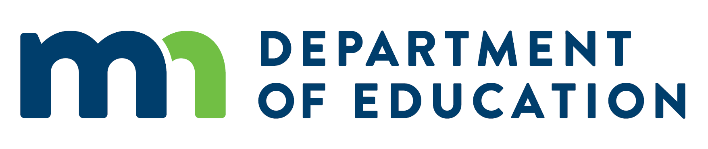 